Patent Cooperation Treaty (PCT)Committee for Technical CooperationThirtieth SessionGeneva, May 8 to 12, 2017Revised Draft Agendaprepared by the SecretariatOpening of the sessionElection of a Chair and two Vice-ChairsAdoption of the agendaAdvice to the Assembly of the PCT Union on the proposed appointment of the Intellectual Property Office of the Philippines as an International Searching and Preliminary Examining Authority under the PCT (document PCT/CTC/30/2 Rev.)Advice to the Assembly of the PCT Union on the proposed extensions of appointment of International Searching and Preliminary Examining Authorities under the PCT:Austrian Patent Office (document PCT/CTC/30/3)Australian Patent Office (document PCT/CTC/30/4)National Institute of Industrial Property of Brazil (document PCT/CTC/30/5)Canadian Intellectual Property Office (document PCT/CTC/30/6)National Institute of Industrial Property of Chile (document PCT/CTC/30/7)State Intellectual Property Office of the People’s Republic of China (document PCT/CTC/30/8)Egyptian Patent Office (document PCT/CTC/30/9)European Patent Office (document PCT/CTC/30/10)Spanish Patent and Trademark Office (document PCT/CTC/30/11)Finnish Patent and Registration Office (document PCT/CTC/30/12)Israel Patent Office (document PCT/CTC/30/13)Indian Patent Office (document PCT/CTC/30/14)Japan Patent Office (document PCT/CTC/30/15)Korean Intellectual Property Office (document PCT/CTC/30/16)Russian Federal Service for Intellectual Property (document PCT/CTC/30/17)Swedish Patent and Registration Office (document PCT/CTC/30/18)Intellectual Property Office of Singapore (document PCT/CTC/30/19)Turkish Patent and Trademark Office (document PCT/CTC/30/20)State Enterprise “Ukrainian Institute of Intellectual Property” (document PCT/CTC/30/21)United States Patent and Trademark Office (document PCT/CTC/30/22)Nordic Patent Institute (document PCT/CTC/30/23)Visegrad Patent Institute (document PCT/CTC/30/24)Model Agreement between an Office and the International Bureau in relation to its functioning as an International Searching and Preliminary Examining Authority (document PCT/CTC/30/25)Summary by the ChairClosing of the session[End of document]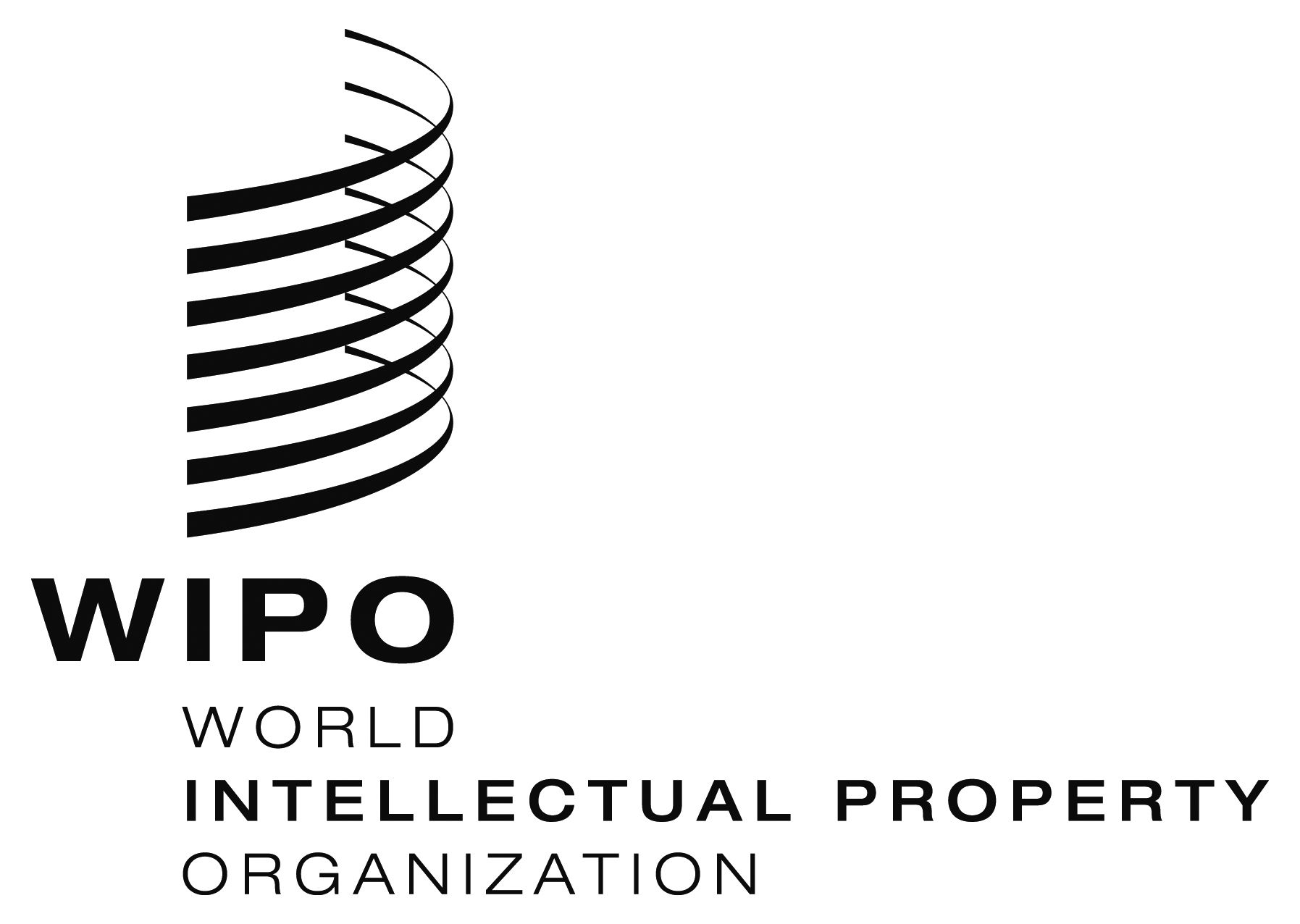 EPCT/CTC/30/1 Prov.2PCT/CTC/30/1 Prov.2PCT/CTC/30/1 Prov.2ORIGINAL: EnglishORIGINAL: EnglishORIGINAL: EnglishDATE: March 16, 2017DATE: March 16, 2017DATE: March 16, 2017